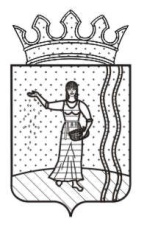 АДМИНИСТРАЦИЯЩУЧЬЕ-ОЗЕРСКОГО СЕЛЬСКОГО ПОСЕЛЕНИЯОКТЯБРЬСКОГО МУНИЦИПАЛЬНОГО РАЙОНАПЕРМСКОГО КРАЯП О С Т А Н О В Л Е Н И Е20.11.2015 г.                                                                                                         № 113О внесении изменений в Постановление № 122 от 15.12.2014 г. «Об утверждении муниципальной программы «Управление земельными ресурсами и имуществом Щучье-Озерского сельского поселения Октябрьского муниципального района Пермского края на 2015-2017 годы»»          В соответствии со статьей 179 Бюджетного кодекса Российской Федерации, постановлением администрации Щучье-Озерского сельского поселения Октябрьского муниципального района Пермского края от 20 октября 2014 № 80 «Об утверждении Порядка разработки, реализации и оценки эффективности муниципальных программ Щучье-Озерского сельского поселения Октябрьского муниципального района Пермского края», ПОСТАНОВЛЯЮ:          1. Внести в муниципальную программу «Управление земельными ресурсами и имуществом Щучье-Озерского сельского поселения Октябрьского муниципального района Пермского края на 2015-2017 годы» следующие изменения:          1.1. В паспорте муниципальной программы «Управление земельными ресурсами и имуществом Щучье-Озерского сельского поселения Октябрьского муниципального района Пермского края на 2015-2017 годы» позицию:Изложить в новой редакции:          1.2. В приложении 2 позицию:          Изложить в новой редакции:          1.3. В приложении 3 позицию:          Изложить в новой редакции:          1.4. Изложить приложения 5, 6, 7 изложить в новой редакции согласно приложениям 1, 2, 3 к настоящему постановлению.          2. Настоящее постановление вступает в силу с 20 ноября 2015 года, подлежит размещению на официальном сайте Щучье-Озерского сельского поселения.           3. Контроль за исполнением постановления оставляю за собой. Глава сельского поселения                                                          В.А. Могильников                                                                                                                                                                     Приложение 1                                                                                                                                                                     к постановлению администрации Щучье-                                                                                                                                                                      Озерского сельского поселения Октябрьского                                                                                                                                                                      муниципального района Пермского края № 113                                                                                                                                                                     от 20.11.2015 г.                                                                                                                                                             Приложение 5                                                                                                                                                             к муниципальной программе «Управление земельными                                                                                                                                                              ресурсами и имуществом Щучье-Озерского сельского                                                                                                                                                              поселения Октябрьского муниципального района                                                                                                                                                              Пермского края на 2015-2017 годы»Финансовое обеспечение реализации муниципальной программы                                                                                                                                                                     Приложение 2                                                                                                                                                                     к постановлению администрации Щучье-                                                                                                                                                                      Озерского сельского поселения Октябрьского                                                                                                                                                                      муниципального района Пермского края № 113                                                                                                                                                                     от 20.11.2015 г.                                                                                                                                                             Приложение 6                                                                                                                                                             к муниципальной программе «Управление земельными                                                                                                                                                              ресурсами и имуществом Щучье-Озерского сельского                                                                                                                                                              поселения Октябрьского муниципального района                                                                                                                                                              Пермского края на 2015-2017 годы»Финансовое обеспечение реализации муниципальной программы за счет всех источников финансирования                                                                                                                                                                    Приложение 3                                                                                                                                                                     к постановлению администрации Щучье-                                                                                                                                                                      Озерского сельского поселения Октябрьского                                                                                                                                                                      муниципального района Пермского края № 113                                                                                                                                                                     от 20.11.2015 г.                                                                                                                                                             Приложение 7                                                                                                                                                             к муниципальной программе «Управление земельными                                                                                                                                                              ресурсами и имуществом Щучье-Озерского сельского                                                                                                                                                              поселения Октябрьского муниципального района                                                                                                                                                              Пермского края на 2015-2017 годы»План мероприятий по реализации муниципальной программы«Управление земельными ресурсами и имуществом Щучье-Озерского сельского поселения Октябрьского муниципального районаПермского края на 2015-2017 годы» на очередной финансовый год и плановый периодОбъемы и источники финансирования ПрограммыИсточники финансированияРасходы (тыс. руб.)Расходы (тыс. руб.)Расходы (тыс. руб.)Расходы (тыс. руб.)Объемы и источники финансирования ПрограммыИсточники финансирования201520162017ИтогоОбъемы и источники финансирования ПрограммыВсего, в том числе:352,0100,00,0452,0Объемы и источники финансирования Программыбюджет ОМСУ352,0100,00,0452,0Объемы и источники финансирования Программыкраевой бюджет0,00,00,00,0Объемы и источники финансирования Программыфедеральный бюджет0,00,00,00,0Объемы и источники финансирования Программывнебюджетные источники0,00,00,00,0Объемы и источники финансирования ПрограммыИсточники финансированияРасходы (тыс. руб.)Расходы (тыс. руб.)Расходы (тыс. руб.)Расходы (тыс. руб.)Объемы и источники финансирования ПрограммыИсточники финансирования201520162017ИтогоОбъемы и источники финансирования ПрограммыВсего, в том числе:348,4100,00,0448,4Объемы и источники финансирования Программыбюджет ОМСУ348,4100,00,0448,4Объемы и источники финансирования Программыкраевой бюджет0,00,00,00,0Объемы и источники финансирования Программыфедеральный бюджет0,00,00,00,0Объемы и источники финансирования Программывнебюджетные источники0,00,00,00,0Объемы и источники финансирования подпрограммыИсточники финансированияРасходы (тыс. руб.)Расходы (тыс. руб.)Расходы (тыс. руб.)Расходы (тыс. руб.)Объемы и источники финансирования подпрограммыИсточники финансирования201520162017ИтогоОбъемы и источники финансирования подпрограммыВсего, в том числе:332,080,00,0412,0Объемы и источники финансирования подпрограммыбюджет ОМСУ332,080,00,0412,0Объемы и источники финансирования подпрограммыкраевой бюджет0,00,00,00,0Объемы и источники финансирования подпрограммыфедеральный бюджет0,00,00,00,0Объемы и источники финансирования подпрограммывнебюджетные источники0,00,00,00,0Объемы и источники финансирования подпрограммыИсточники финансированияРасходы (тыс. руб.)Расходы (тыс. руб.)Расходы (тыс. руб.)Расходы (тыс. руб.)Объемы и источники финансирования подпрограммыИсточники финансирования201520162017ИтогоОбъемы и источники финансирования подпрограммыВсего, в том числе:301,980,00,0381,9Объемы и источники финансирования подпрограммыбюджет ОМСУ301,980,00,0381,9Объемы и источники финансирования подпрограммыкраевой бюджет0,00,00,00,0Объемы и источники финансирования подпрограммыфедеральный бюджет0,00,00,00,0Объемы и источники финансирования подпрограммывнебюджетные источники0,00,00,00,0Объемы и источники финансирования подпрограммыИсточники финансированияРасходы (тыс. руб.)Расходы (тыс. руб.)Расходы (тыс. руб.)Расходы (тыс. руб.)Объемы и источники финансирования подпрограммыИсточники финансирования201520162017ИтогоОбъемы и источники финансирования подпрограммыВсего, в том числе:20,020,00,040,0Объемы и источники финансирования подпрограммыбюджет ОМСУ20,020,00,040,0Объемы и источники финансирования подпрограммыкраевой бюджет0,00,00,00,0Объемы и источники финансирования подпрограммыфедеральный бюджет0,00,00,00,0Объемы и источники финансирования подпрограммывнебюджетные источники0,00,00,00,0Объемы и источники финансирования подпрограммыИсточники финансированияРасходы (тыс. руб.)Расходы (тыс. руб.)Расходы (тыс. руб.)Расходы (тыс. руб.)Объемы и источники финансирования подпрограммыИсточники финансирования201520162017ИтогоОбъемы и источники финансирования подпрограммыВсего, в том числе:46,520,00,066,5Объемы и источники финансирования подпрограммыбюджет ОМСУ46,520,00,066,5Объемы и источники финансирования подпрограммыкраевой бюджет0,00,00,00,0Объемы и источники финансирования подпрограммыфедеральный бюджет0,00,00,00,0Объемы и источники финансирования подпрограммывнебюджетные источники0,00,00,00,0Наименование муниципальной программы, подпрограммы, основного мероприятия, мероприятияОтветственный исполнитель, соисполнители, участники (ГРБС)Код бюджетной классификацииКод бюджетной классификацииКод бюджетной классификацииКод бюджетной классификацииРасходы, тыс. руб.Расходы, тыс. руб.Расходы, тыс. руб.Наименование муниципальной программы, подпрограммы, основного мероприятия, мероприятияОтветственный исполнитель, соисполнители, участники (ГРБС)ГРБСРз ПрЦСРКВР201520162017123456789Муниципальная программа «Управление земельными ресурсами и имуществом Щучье-Озерского сельского поселения Октябрьского муниципального района Пермского края на 2015-2017 годы»всего1130113хх348,4100,00,0Муниципальная программа «Управление земельными ресурсами и имуществом Щучье-Озерского сельского поселения Октябрьского муниципального района Пермского края на 2015-2017 годы»Администрация Щучье-Озерского сельского поселения1130113хх348,4100,00,0Подпрограмма 1 «Управление земельными ресурсами Щучье-Озерского сельского поселения Октябрьского муниципального района Пермского края на 2015-2017 годы»всего113011306.1.1001240301,980,00,0Подпрограмма 1 «Управление земельными ресурсами Щучье-Озерского сельского поселения Октябрьского муниципального района Пермского края на 2015-2017 годы»Администрация Щучье-Озерского сельского поселения113011306.1.1001240301,980,00,0Основное мероприятие 1.1 Вовлечение в оборот земельных участков, в том числе под жилищное строительствоАдминистрация Щучье-Озерского о сельского поселения)113011306.1.1001240301,980,00,0Подпрограмма 2 «Управление муниципальным имуществом Щучье-Озерского сельского поселения Октябрьского муниципального района Пермского края на 2015-2017 годы»всего113011306.2.100124046,520,00,0Подпрограмма 2 «Управление муниципальным имуществом Щучье-Озерского сельского поселения Октябрьского муниципального района Пермского края на 2015-2017 годы»Администрация Щучье-Озерского сельского поселения113011306.2.100124046,520,00,0Основное мероприятие 2.1. Содержание и обслуживание имущества муниципальной казныАдминистрация Щучье-Озерского о сельского поселения)113011306.2.100124046,520,00,0Наименование муниципальной программы, подпрограммы, основного мероприятия, мероприятияОтветственный исполнитель, соисполнители, участники (ГРБС)Код бюджетной классификацииКод бюджетной классификацииКод бюджетной классификацииКод бюджетной классификацииРасходы, тыс. руб.Расходы, тыс. руб.Расходы, тыс. руб.Наименование муниципальной программы, подпрограммы, основного мероприятия, мероприятияОтветственный исполнитель, соисполнители, участники (ГРБС)ГРБСРзПрЦСРКВР201520162017123456789Муниципальная программа «Управление земельными ресурсами и имуществом Щучье-Озерского сельского поселения Октябрьского муниципального района Пермского края на 2015-2017 годы»всего1130113хх348,4100,00,0Муниципальная программа «Управление земельными ресурсами и имуществом Щучье-Озерского сельского поселения Октябрьского муниципального района Пермского края на 2015-2017 годы»Администрация Щучье-Озерского сельского поселения1130113хх348,4100,00,0Подпрограмма 1 «Управление земельными ресурсами Щучье-Озерского сельского поселения Октябрьского муниципального района Пермского края на 2015-2017 годы»всего113011306.1.1001240301,980,00,0Подпрограмма 1 «Управление земельными ресурсами Щучье-Озерского сельского поселения Октябрьского муниципального района Пермского края на 2015-2017 годы»Администрация Щучье-Озерского сельского поселения113011306.1.1001240301,980,00,0Основное мероприятие 1.1 Вовлечение в оборот земельных участков, в том числе под жилищное строительство  всего113011306.1.1001240301,980,00,0Основное мероприятие 1.1 Вовлечение в оборот земельных участков, в том числе под жилищное строительство  Администрация Щучье-Озерского сельского поселения113011306.1.1001240301,980,00,0Подпрограмма 2«Управление муниципальным имуществом всего113011306.2.100124046,520,00,0Щучье-Озерского сельского поселения Октябрьского муниципального района Пермского края на 2015-2017 годы»Администрация Щучье-Озерского сельского поселения113011306.2.100124046,520,00,0Основное мероприятие 2.1. Содержание и обслуживание имущества муниципальной казнывсего113011306.2.100124046,520,00,0Основное мероприятие 2.1. Содержание и обслуживание имущества муниципальной казныАдминистрация Щучье-Озерского сельского поселения113011306.2.100124046,520,00,0№ п/пНаименование подпрограммы и результатов (вех)Исполнитель (ГРБС)ФИОСрокначала реализации (дд.мм.гггг)Срок окончания реализации (дд.мм.гггг)Объемы ресурсного обеспечения (тыс. руб.)Объемы ресурсного обеспечения (тыс. руб.)Объемы ресурсного обеспечения (тыс. руб.)Объемы ресурсного обеспечения (тыс. руб.)Объемы ресурсного обеспечения (тыс. руб.)Объемы ресурсного обеспечения (тыс. руб.)№ п/пНаименование подпрограммы и результатов (вех)Исполнитель (ГРБС)ФИОСрокначала реализации (дд.мм.гггг)Срок окончания реализации (дд.мм.гггг)ВсегоБюджет муници-пального районаКраевой бюджетФедеральный бюджетБюджет поселенияВнебюд-жетные источники123456789101112Программа «Управление земельными ресурсами и имуществом Щучье-Озерского сельского поселения Октябрьского муниципального района Пермского края на 2015-2017 годы»Администрация Щучье-Озерского сельского поселениях01.01.201531.12.2017448,40,00,00,0448,40,01Подпрограмма 1 «Управление земельными ресурсами Щучье-Озерского сельского поселения Октябрьского муниципального района Пермского края на 2015-2017 годы»Администрация Щучье-Озерского сельского поселениях01.01.201531.12.2017381,90,00,00,0381,90,01.1.Основное мероприятие1.1 Вовлечение в оборот земельных участков, в том числе под жилищное строительствоАдминистрация Щучье-Озерского сельского поселениях01.01.201531.12.2017381,90,00,00,0381,90,01.1.1.Вовлечение в оборот земельных участков, в том числе под жилищное строительство в 2015 году/не менее 90%хххххххххх1.1.2.Вовлечение в оборот земельных участков, в том числе под жилищное строительство в 2016 году/не менее 90%хххххххххх1.1.3.Вовлечение в оборот земельных участков, в том числе под жилищное строительство в 2017 году/не менее 90%хххххххххх2Подпрограмма 2 «Управление муниципальным имуществом Щучье-Озерского сельского поселения Октябрьского муниципального района Пермского края на 2015-2017 годы»Администрация Щучье-Озерского сельского поселениях01.01.201531.12.201766,50,00,066,540,00,02.1.Основное мероприятие 2.1. Содержание и обслуживание имущества муниципальной казныАдминистрация Щучье-Озерского сельского поселениях01.01.201531.12.201766,50,00,00,066,50,02.1.1.Содержание и обслуживание имущества муниципальной казны в 2015 году/не менее 90%хххххххххх2.1.2.Содержание и обслуживание имущества муниципальной казны в 2016 году/не менее 90%хххххххххх2.1.3.Содержание и обслуживание имущества муниципальной казны в 2017 году/не менее 90%хххххххххх